ОПИС ДИСЦИПЛІНИ(до 1000 друкованих знаків)Метою навчальної дисципліни «Транспортні технології в аграрному виробництві» є формування у майбутніх магістрів професійних знань і умінь в області раціональної організації транспортного процесу, зокрема технологічних перевезень врожаю від збиральних машин використовуючи сучасні високоефективні транспортні технології. У результаті вивчення навчальної дисципліни студент повинен знати: передові методи і технологічні особливості вантажних автомобільних перевезень, орієнтуватися в особливостях і доцільності використання сучасних транспортних технологій в сільськогосподарському виробництві;вміти: проводити всі необхідні розрахунки по визначенню доцільності використання транспортних технологій у сільськогосподарському виробництві і підбирати раціональний склад транспортно-технологічного комплексу технічних засобів до них;розробляти технологічні схеми організації перевезень вантажів, виконувати розрахунки і аналіз експлуатаційних показників за допомогою ПК і визначати ефективність використання рухомого складу та зниження транспортних затрат на перевезення.Навчальна дисципліна забезпечує формування низки компетентностей: Загальні компетентності:ЗК 02 Здатність до пошуку, обробки  та аналізу інформації з різних джерел за допомогою сучасних інформаційних та комунікаційних технологій.ЗК 04. Навички міжособистісної взаємодії.ЗК 09. Здатність виявляти ініціативу та підприємливість.ЗК 14. Здатність усвідомлювати людські можливості та гендерні проблеми.Спеціальні (фахові) комперентності:СК 05. Здатність демонструвати розуміння ширшого міждисциплінарного інженерного контексту і його основних принципів при вирішенні наукових та виробничих проблем у сфері автомобільного транспорту.СК 10. Вміння досліджувати, аналізувати та вдосконалювати  технологічні процеси автомобільного транспорту.СК 12. Вміння науково обґрунтовувати вибір матеріалів,  обладнання та заходів для реалізації новітніх технологій на автомобільному транспорті.СК 13. Вміння оцінювати ризики при плануванні або впровадженні нових технологічних процесів у сфері автомобільного транспорту.СК 14. Вміння грамотно здійснювати аналіз і синтез при вивченні технічних систем об’єктів автомобільного транспорту.Програмні результати:ПРН 01. Вміти ставити, досліджувати, аналізувати і розв’язувати складні інженерні завдання і проблеми у сфері автомобільного транспорту, що потребує оновлення та інтеграції знань, у тому числі в умовах неповної/недостатньої інформації та суперечливих вимог.ПРН 03. Демонструвати здатність використовувати спеціалізовані концептуальні знання зі створення, експлуатації та ремонту об’єктів автомобільного транспорту, набуті у процесі навчання та/або професійної діяльності, у тому числі знання і розуміння новітніх досягнень, які забезпечують здатність до інноваційної та дослідницької діяльності.ПРН 09. Вміти пропонувати нові технічні рішення і застосовувати нові технології.ПРН 12. Вміти розробляти і впроваджувати енергозберігаючі технології.ПРН 15. Вміти знаходити оптимальні рішення при створенні продукції автомобільного транспорту з урахуванням вимог якості, надійності, енергоефективності, безпеки життєдіяльності, вартості та строків виконання.ПРН 17. Вміти застосовувати прогресивні методи і технології, модифікувати існуючі та розробляти нові методи та/або завдання, здійснювати заходи для ефективного виконання професійних завдань.ПРН 23. Демонструвати здатність керувати технологічними процесами у відповідності з посадовими обов’язками, забезпечувати технічну безпеку виробництва в сфері своєї професійної діяльності.СТРУКТУРА КУРСУПОЛІТИКА ОЦІНЮВАННЯШКАЛА ОЦІНЮВАННЯ СТУДЕНТІВ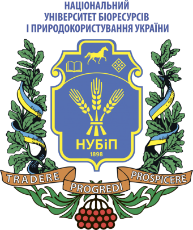 СИЛАБУС ДИСЦИПЛІНИ «Транспортні технології в аграрному виробництві»Ступінь вищої освіти - МагістрСпеціальність 274 «Автомобільний транспорт»Освітня програма «____________________________________»Рік навчання __1___, семестр __2__Форма навчання __денна____Кількість кредитів ЄКТС___4___Мова викладання українська _______________________Лектор курсуд.пед.н., доцент Дьомін Олександр АнатолійовичКонтактна інформація лектора (e-mail)domin@nubip.edu.ua_______________________________________________________Сторінка курсу в eLearn https://elearn.nubip.edu.ua/course/view.php?id=676#section-2ТемаГодини(лекції/лабораторні, практичні, семінарські)Години(лекції/лабораторні, практичні, семінарські)Результати навчанняЗавданняОцінюванняОцінювання2 семестр2 семестр2 семестр2 семестр2 семестр2 семестр2 семестрМодуль 1Модуль 1Модуль 1Модуль 1Модуль 1Модуль 1Модуль 1Тема1 Особливості транспортних процесів, сільськогосподарських вантажів та дорожніх умов у агропромисловому комплексі України6/6Знати: основні принципи організації транспортно- технологічних процесів в аграрному виробництві і технічні характеристики техніки, яка в них задіяна.Вміти: підібрати раціональний склад техніки для транспортно- технологічних процесів в аграрному виробництвіЗнати: основні принципи організації транспортно- технологічних процесів в аграрному виробництві і технічні характеристики техніки, яка в них задіяна.Вміти: підібрати раціональний склад техніки для транспортно- технологічних процесів в аграрному виробництвіЗдача лабораторної роботи №1 Обгрунтування складу та режимів роботи комплексу транспортно-технологічних засобів для внесення мінеральних добрив за прямо потоковою технологією (експлуатаційні показники)44Тема2 Проектування транспортно-технологічних процесів у аграрному виробництві4/4Знати: принципи і послідовність розрахунків для обґрунтування складу та режимів роботи комплексу транспортно-технологічних засобів для внесення мінеральних добрив за прямо потоковою технологією.Вміти: проводити розрахунки для раціонального обгрунтування складу та режимів роботи комплексу транспортно-технологічних засобів для внесення мінеральних добрив за прямо потоковою технологієюЗнати: принципи і послідовність розрахунків для обґрунтування складу та режимів роботи комплексу транспортно-технологічних засобів для внесення мінеральних добрив за прямо потоковою технологією.Вміти: проводити розрахунки для раціонального обгрунтування складу та режимів роботи комплексу транспортно-технологічних засобів для внесення мінеральних добрив за прямо потоковою технологієюЗдача лабораторної роботи №1 Обгрунтування складу та режимів роботи комплексу транспортно-технологічних засобів для внесення мінеральних добрив за прямо потоковою технологією (економічні показники)44Тема3 Транспортні технології в технологічному процесі «Внесення добрив»4/4Знати: принципи і послідовність розрахунків для обґрунтування складу та режимів роботи комплексу транспортно-технологічних засобів для внесення мінеральних добрив за перевантажувльною технологією.Вміти: проводити розрахунки для раціонального обгрунтування складу та режимів роботи комплексу транспортно-технологічних засобів для внесення мінеральних добрив за перевантажувльною технологієюЗнати: принципи і послідовність розрахунків для обґрунтування складу та режимів роботи комплексу транспортно-технологічних засобів для внесення мінеральних добрив за перевантажувльною технологією.Вміти: проводити розрахунки для раціонального обгрунтування складу та режимів роботи комплексу транспортно-технологічних засобів для внесення мінеральних добрив за перевантажувльною технологієюЗдача лабораторної роботи №2 Обгрунтування складу та режимів роботи комплексу транспортно-технологічних засобів для внесення мінеральних добрив за перевантажувальною технологічною схемою88Модульна робота №1Модульна робота №1Модульна робота №1Модульна робота №1Модульна робота №11414Модуль 2Модуль 2Модуль 2Модуль 2Модуль 2Модуль 2Модуль 2Тема4 Транспортні технології під час збирання зернових культур4/4Знати: принципи і послідовність розрахунків для обґрунтування складу та режимів роботи збирально- транспортного комплексу для зернових при прямопотоковій технології.Вміти: проводити розрахунки для раціонального обґрунтування складу та режимів роботи збирально- транспортного комплексу для зернових при прямопотоковій технологіїЗнати: принципи і послідовність розрахунків для обґрунтування складу та режимів роботи збирально- транспортного комплексу для зернових при прямопотоковій технології.Вміти: проводити розрахунки для раціонального обґрунтування складу та режимів роботи збирально- транспортного комплексу для зернових при прямопотоковій технологіїЗдача лабораторної роботи №3 Розрахунок потреби у транспортних засобах для обслуговування бункерних збиральних агрегатів під час прямих перевезеньЗдача лабораторної роботи №3 Розрахунок потреби у транспортних засобах для обслуговування бункерних збиральних агрегатів під час прямих перевезень5Тема5 Міжопераційні компенсатори (причіп бункер накопичувач)4/4Знати: принципи і послідовність розрахунків для обґрунтування складу та режимів роботи збирально- транспортного комплексу для зернових при перевантажувльній  технології.Вміти: проводити розрахунки для раціонального обґрунтування складу та режимів роботи збирально- транспортного комплексу для зернових при перевантажувльній  технологіїЗнати: принципи і послідовність розрахунків для обґрунтування складу та режимів роботи збирально- транспортного комплексу для зернових при перевантажувльній  технології.Вміти: проводити розрахунки для раціонального обґрунтування складу та режимів роботи збирально- транспортного комплексу для зернових при перевантажувльній  технологіїЗдача лабораторної роботи №4 Розрахунок складу збирально-транспортного комплексу для зернових культур за перенавантажувальною технологічною схемою з використанням причепа бункера накопичувачаЗдача лабораторної роботи №4 Розрахунок складу збирально-транспортного комплексу для зернових культур за перенавантажувальною технологічною схемою з використанням причепа бункера накопичувача5Тема6 Міжопераційні компенсатори (змінні кузови із системою «мультиліфт»)4/4Знати: порядок визначення ТЕП для обґрунтування ефективності технологічних перевезень на прикладі транспортування зерна від комбайнів з використанням змінних кузовів.Вміти: визначити основні показники для обґрунтування економічної ефективності технологічних перевезень за перевантажувальною технологією на прикладі транспортування зерна від комбайнів з використанням змінних кузовів.Знати: порядок визначення ТЕП для обґрунтування ефективності технологічних перевезень на прикладі транспортування зерна від комбайнів з використанням змінних кузовів.Вміти: визначити основні показники для обґрунтування економічної ефективності технологічних перевезень за перевантажувальною технологією на прикладі транспортування зерна від комбайнів з використанням змінних кузовів.Здача лабораторної роботи №6 Розрахунок складу збирально-транспортного комплексу для зернових культур за перенавантажувальною технологічною схемою з використанням в якості міжопераційного компенсатора змінних причепів і системи «мультиліфт»Здача лабораторної роботи №6 Розрахунок складу збирально-транспортного комплексу для зернових культур за перенавантажувальною технологічною схемою з використанням в якості міжопераційного компенсатора змінних причепів і системи «мультиліфт»5Тема7 Транспортні технології при збиранні цукрових буряків4/4Знати: технологічні схеми збирання коренеплодів, їх переваги і недоліки.Вміти: проводити необхідні розрахунки для обґрунтування раціональної технологічної схеми і складу транспортно-технологічного комплексу для збирання і перевезення коренеплодів (на прикладі цукрових буряків); складати графік руху транспортних засобів при технологічних перевезеннях цукрових буряків від коренезбиральної машини (комбайна).Знати: технологічні схеми збирання коренеплодів, їх переваги і недоліки.Вміти: проводити необхідні розрахунки для обґрунтування раціональної технологічної схеми і складу транспортно-технологічного комплексу для збирання і перевезення коренеплодів (на прикладі цукрових буряків); складати графік руху транспортних засобів при технологічних перевезеннях цукрових буряків від коренезбиральної машини (комбайна).Здача лабораторної роботи №5 Визначення раціональних параметрів ЗТК при виконанні технологічних перевезень цукрових буряків від збиральної машини (комбайна)Здача лабораторної роботи №5 Визначення раціональних параметрів ЗТК при виконанні технологічних перевезень цукрових буряків від збиральної машини (комбайна)5Модульна робота №2Модульна робота №2Модульна робота №2Модульна робота №2Модульна робота №2Модульна робота №215Всього за 6 семестрВсього за 6 семестрВсього за 6 семестрВсього за 6 семестрВсього за 6 семестрВсього за 6 семестр70Екзамен30Всього за курсВсього за курсВсього за курсВсього за курсВсього за курсВсього за курс100Політика щодо дедлайнів та перескладання:Роботи, які здаються із порушенням термінів без поважних причин, оцінюються на нижчу оцінку. Перескладання модулів відбувається із дозволу лектора за наявності поважних причин (наприклад, лікарняний). Політика щодо академічної доброчесності:Списування під час контрольних робіт та екзаменів заборонені (в т.ч. із використанням мобільних девайсів). Курсові роботи, реферати повинні мати коректні текстові посилання на використану літературуПолітика щодо відвідування:Відвідування занять є обов’язковим. За об’єктивних причин (наприклад, хвороба, міжнародне стажування) навчання може відбуватись індивідуально (в он-лайн формі за погодженням із деканом факультету)Рейтинг здобувача вищої освіти, балиОцінка національна за результати складання екзаменів заліківОцінка національна за результати складання екзаменів заліківРейтинг здобувача вищої освіти, балиекзаменівзаліків90-100відміннозараховано74-89добрезараховано60-73задовільнозараховано0-59незадовільноне зараховано